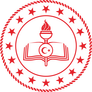 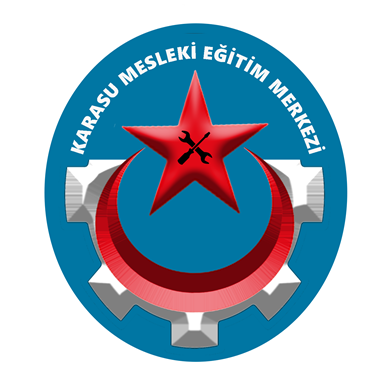 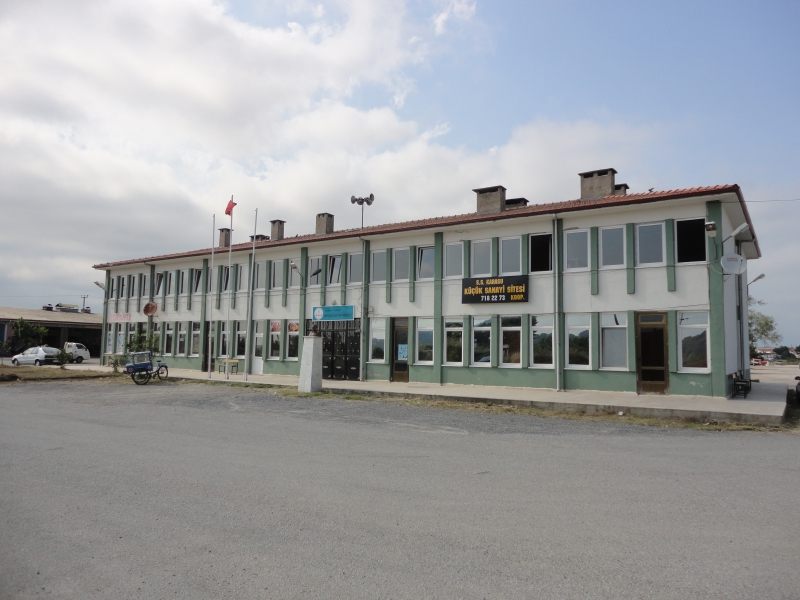 KARASU MESLEKİ EĞİTİM MERKEZİ2019–2023STRATEJİK PLANI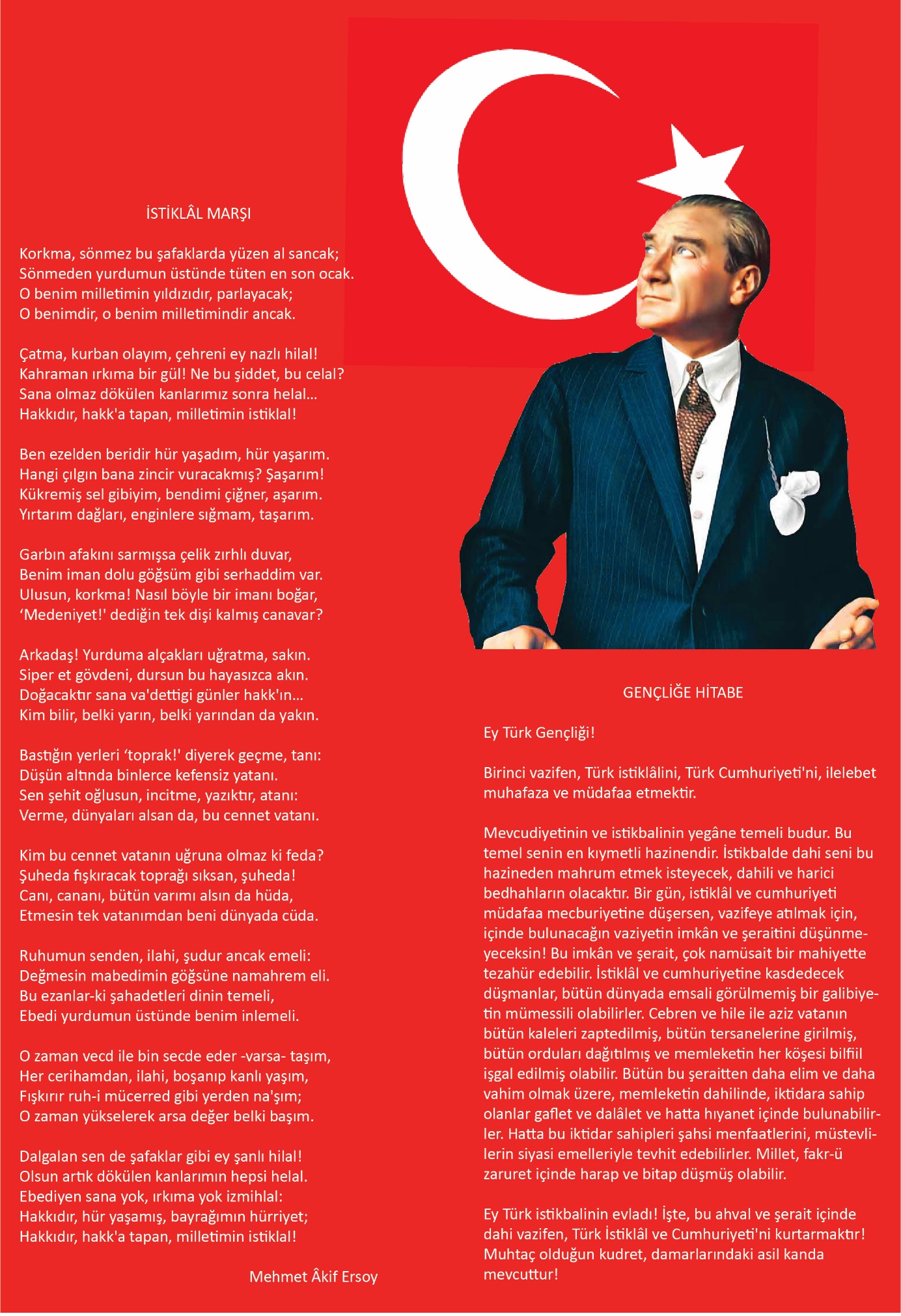 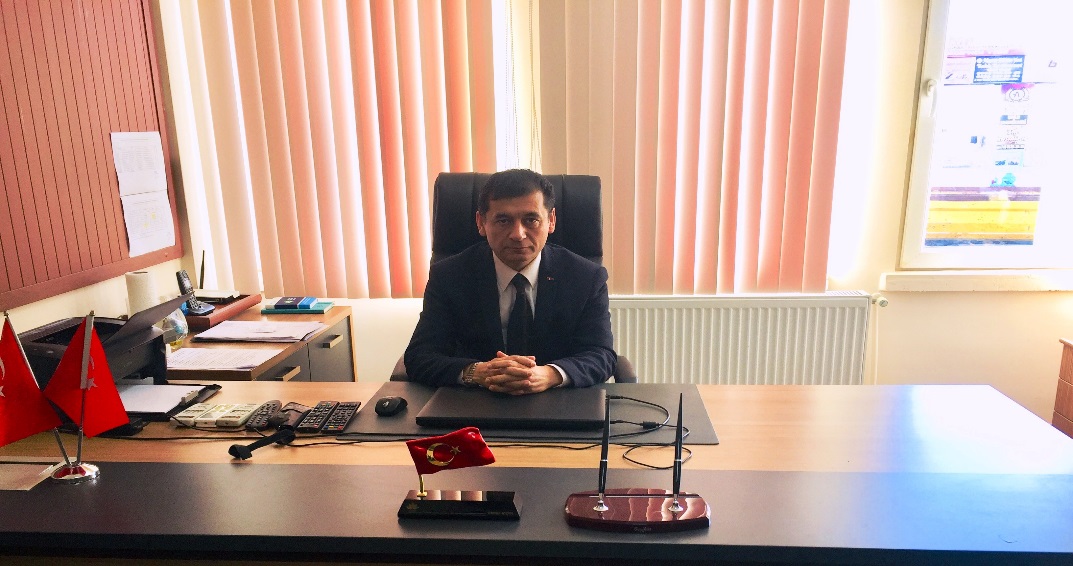 SUNUŞ Geçmişten günümüze gelirken var olan yaratıcılığın getirdiği teknolojik ve sosyal anlamda gelişmişliğin ulaştığı hız, artık kaçınılmazları da önümüze sererek kendini göstermektedir. Güçlü ekonomik ve sosyal yapı, güçlü bir ülke olmanın ve tüm değişikliklerde dimdik ayakta durabilmenin kaçınılmazlığı da oldukça büyük önem taşımaktadır. Gelişen ve sürekliliği izlenebilen, bilgi ve planlama temellerine dayanan güçlü bir yaşam standardı ve ekonomik yapı; stratejik amaçlar, hedefler ve planlanmış zaman diliminde gerçekleşecek uygulama faaliyetleri ile oluşabilmektedir             Okulumuz, daha iyi bir eğitim seviyesine ulaşmak düşüncesiyle Sürekli yenilenmeyi ve kalite kültürünü kendisine ilke edinmeyi amaçlamaktadır. Kalite kültürü oluşturmak için eğitim ve öğretim başta olmak üzere insan kaynakları ve kurumsallaşma, sosyal faaliyetler, alt yapı, toplumla ilişkiler ve kurumlar arası ilişkileri de kapsayan    2019-2023 stratejik planı hazırlanmıştır.             Büyük önder Atatürk’ü örnek alan bizler; Çağa uyum sağlamış, çağı yönlendiren gençler yetiştirmek için kurulan okulumuz, geleceğimiz teminatı olan öğrencilerimizi daha iyi imkanlarla yetişip, düşünce ufku ve yenilikçi ruhu açık Türkiye Cumhuriyetinin çıtasını daha yükseklere taşıyan bireyler olması için öğretmenleri, personelleri ve idarecileriyle özverili bir şekilde tüm azmimizle çalışmaktayız.            Karasu Mesleki Eğitim Merkezi olarak en büyük amacımız yalnızca kalfalık, ustalık, usta öğreticilik belgesi alan kalifiye eleman yetiştirmek değil, girdikleri her türlü ortamda çevresindekilere ışık tutan, hayata hazır, geleceği aydınlatan bizleri daha da ileriye götürecek elemanlar yetiştirmektir.  Çağa ayak uydurmuş, yeniliklere açık, Türkiye Cumhuriyetini daha da yükseltecek elemanlar yetiştirmeyi ilke edinmiş bulunmaktayız.     									            OSMAN AYDIN									OKUL MÜDÜRÜİÇİNDEKİLERSUNUŞ											3İÇİNDEKİLER										4BÖLÜM I : GİRİŞ VE PLANLAMA HAZIRLIK SÜRECİ				5BÖLÜM II : DURUM ANALİZİ								5	Okulun Kısa Tanıtımı								6	Okulun Mevcut Durumu: Temel İstatistikler					6	Paydaş Analizi									9	GZFT (Güçlü,Zayıf,Fırsat,Tehdit) Analizi					13	Gelişim ve Sorun Alanları								17BÖLÜM III : MİSYON, VİZYON VE TEMEL DEĞERLER				20BÖLÜM IV: AMAÇ, HEDEF VE EYLEMLER						21	Tema I : Eğitim ve Öğretime Erişim						21	Tema II : Eğitim ve Öğretimde Kalitenin Arttırılması				22	Tema III : Kurumsal Kapasite							24BÖLÜM V : MALİYETLENDİRME							25 BÖLÜM VI : İZLEME VE DEĞERLENDİRME						25EKLER											29BÖLÜM I: PLANLAMA VE HAZIRLIK SÜRECİ2019-2023 dönemi stratejik plan hazırlanması süreci Üst Kurul ve Stratejik Plan Ekibinin oluşturulması ile başlamıştır. Ekip tarafından oluşturulan çalışma takvimi kapsamında ilk aşamada durum analizi çalışmaları yapılmış ve durum analizi aşamasında paydaşlarımızın plan sürecine aktif katılımını sağlamak üzere paydaş anketi, toplantı ve görüşmeler yapılmıştır. 	Durum analizinin ardından geleceğe yönelim bölümüne geçilerek okulumuzun amaç, hedef, gösterge ve eylemleri belirlenmiştir. Çalışmaları yürüten ekip ve kurul bilgileri altta verilmiştir.BÖLÜM II: DURUM ANALİZİDurum analizi bölümünde okulumuzun mevcut durumu ortaya konularak neredeyiz sorusuna yanıt bulunmaya çalışılmıştır. Bu kapsamda okulumuzun kısa tanıtımı, okul künyesi ve temel istatistikleri, paydaş analizi ve görüşleri ile okulumuzun Güçlü Zayıf Fırsat ve Tehditlerinin (GZFT) ele alındığı analize yer verilmiştir.Okulun Kısa Tanıtımı1996 yılında Sanayi Kooperatif binasında hizmete giren okulumuz 2003 yılında Karasu METEM bünyesine katılarak taşınmıştır. Okulumuz, Mesleki Eğitim Merkezi Çıraklık ve Yaygın Eğitim Genel Müdürlüğünün 09.06.2010 tarih ve 160.01/2674 sayılı oluru ile 2010/2011 Eğitim Öğretim Yılında METEM bünyesinden ayrılıp tekrar Sanayi Sitesinde bulunan Sanayi Kooperatifine ait binaya geçerek 1 İdareci 3 Öğretmen ve 157 öğrenci ile eğitim-öğretim faaliyetlerine başlamıştır.       	Okulumuz 31 Meslek Alanı 153 Meslek dalında Karasu ve Kocaali İlçesi ve köylerine hitaben Kalfalık, Ustalık, Usta öğreticilik, belgelerini vermekle beraber çeşitli meslek dallarında kurslar da düzenlenmektedir. Karasu merkeze uzaklığı 3km’dir.Merkezimiz konum olarak Karasu Organize Sanayi ve Karasu Küçük Sanayi Sitesi arasında merkezi bir konumdadır.       	 2019-2020 eğitim öğretim yılında toplamda 94 öğrenci öğrencimiz vardır. Haftada her sınıf kademesine 1 gün teorik eğitim verilmektedir. Haftanın diğer günlerinde öğrencilerimiz işyerlerinde mesleki eğitimine devam etmektedirler.   Karasu Mesleki Eğitim Merkezi 4 derslik , 1 uygulama sınıfı ,3 öğretmenle eğitim öğretim faaliyetine devam etmektedir.Okulun Mevcut Durumu: Temel İstatistiklerOkulumuzun temel girdilerine ilişkin bilgiler altta yer alan okul künyesine ilişkin tabloda yer almaktadır.Temel Bilgiler Tablosu- Okul Künyesi Çalışan BilgileriOkulumuzun çalışanlarına ilişkin bilgiler altta yer alan tabloda belirtilmiştir.Okulumuz Bina ve AlanlarıOkulumuzun binası ile açık ve kapalı alanlarına ilişkin temel bilgiler altta yer almaktadır.Okul Yerleşkesine İlişkin Bilgiler Sınıf ve Öğrenci BilgileriTeknolojik Kaynak TablosuGelir ve Gider BilgisiOkulumuzun genel bütçe ödenekleri, okul aile birliği gelirleri ve diğer katkılarda dâhil olmak üzere gelir ve giderlerine ilişkin son iki yıl gerçekleşme bilgileri alttaki tabloda verilmiştir.PAYDAŞ ANALİZİKurumumuzun temel paydaşları öğrenci, veli ve öğretmen olmakla birlikte eğitimin dışsal etkisi nedeniyle okul çevresinde etkileşim içinde olunan geniş bir paydaş kitlesi bulunmaktadır. Paydaşlarımızın görüşleri anket, toplantı, dilek ve istek kutuları, elektronik ortamda iletilen önerilerde dâhil olmak üzere çeşitli yöntemlerle sürekli olarak alınmaktadır.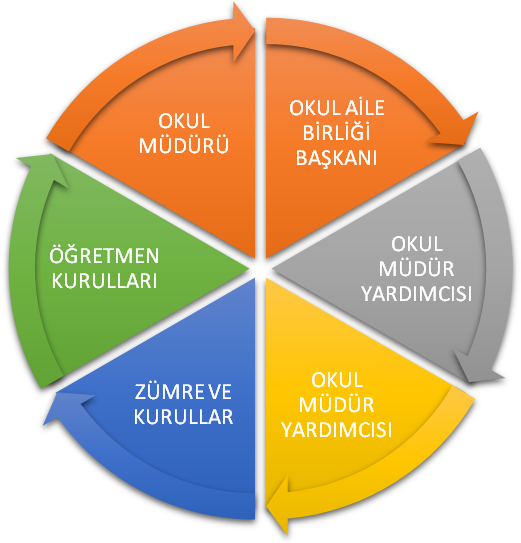 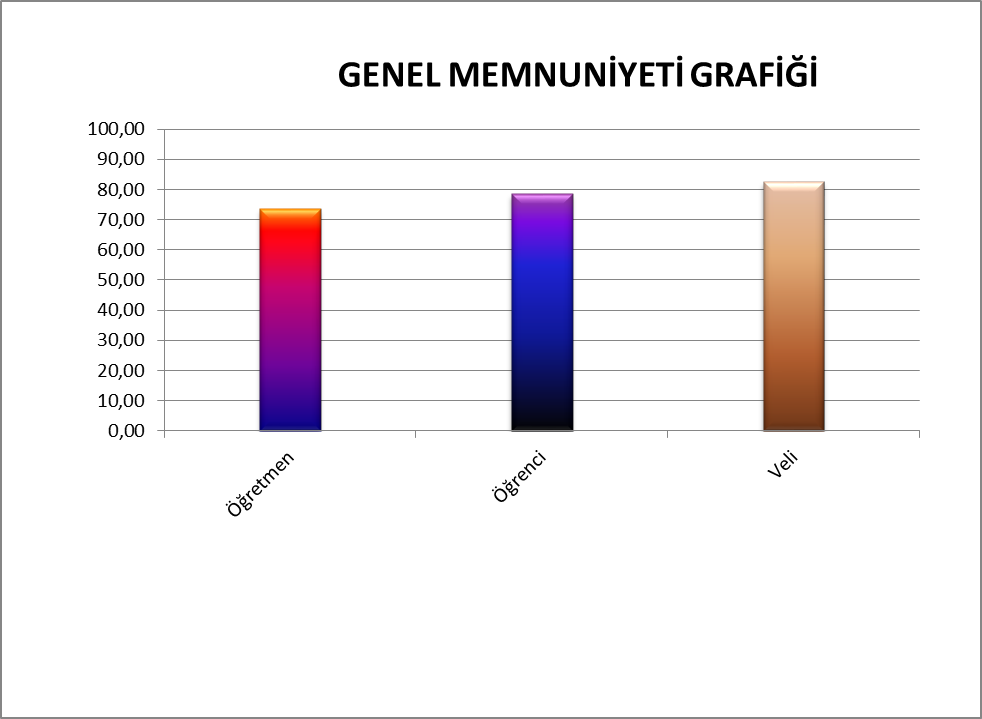  	Paydaş anketlerine ilişkin ortaya çıkan temel sonuçlara altta yer verilmiştir.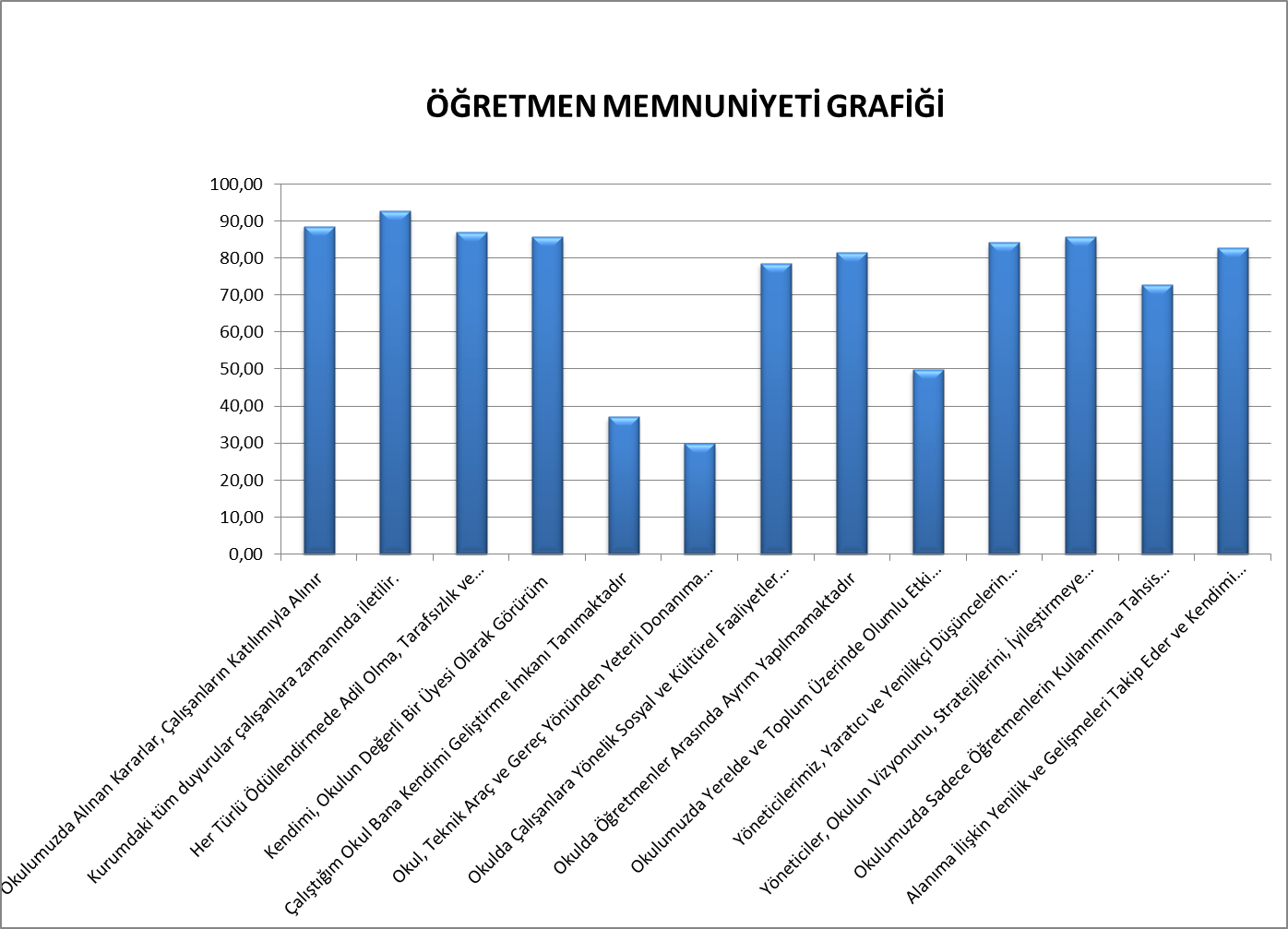 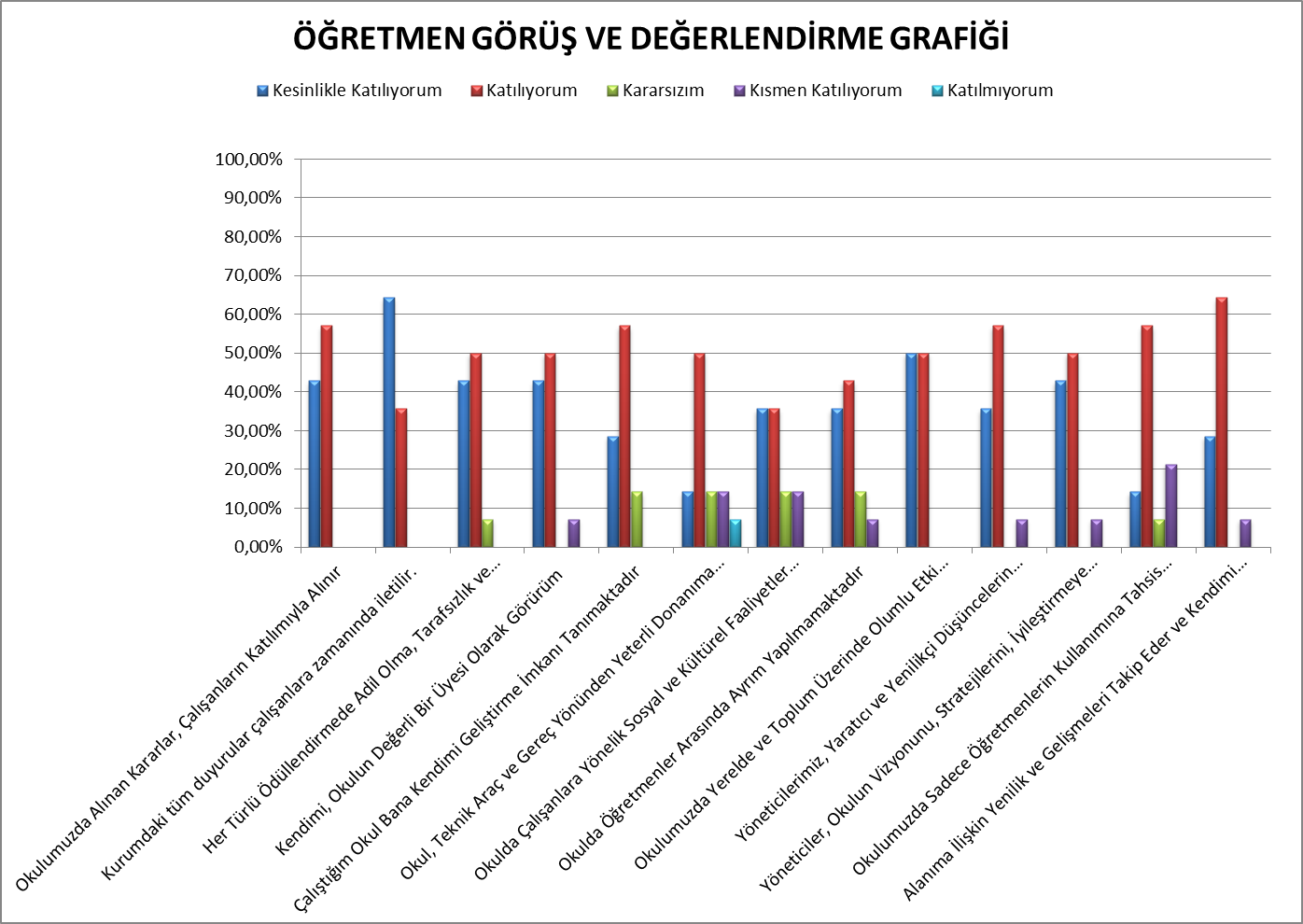 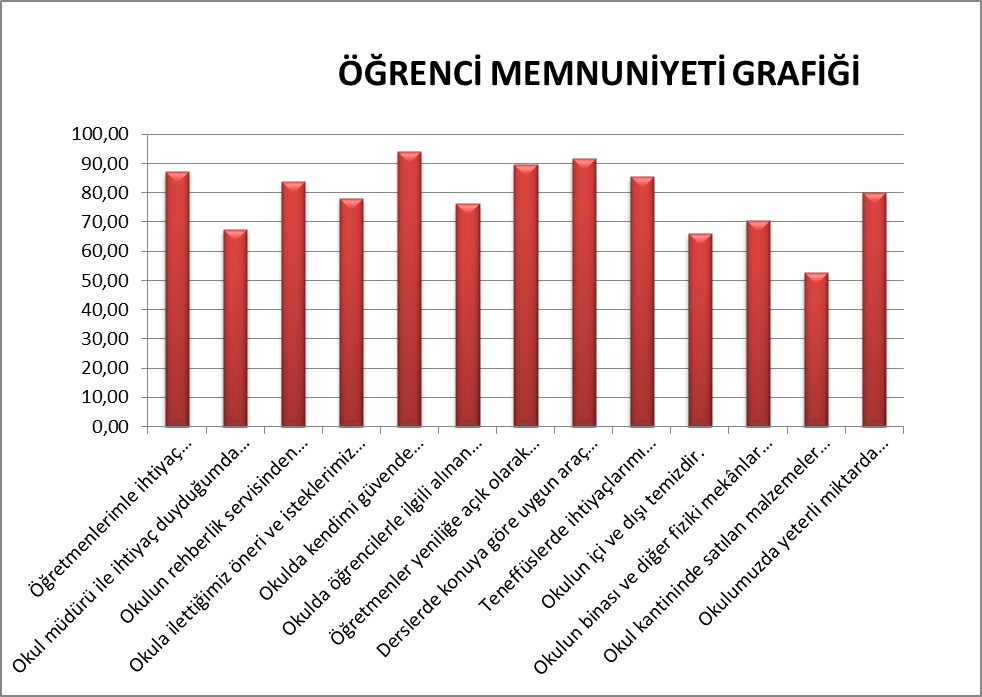 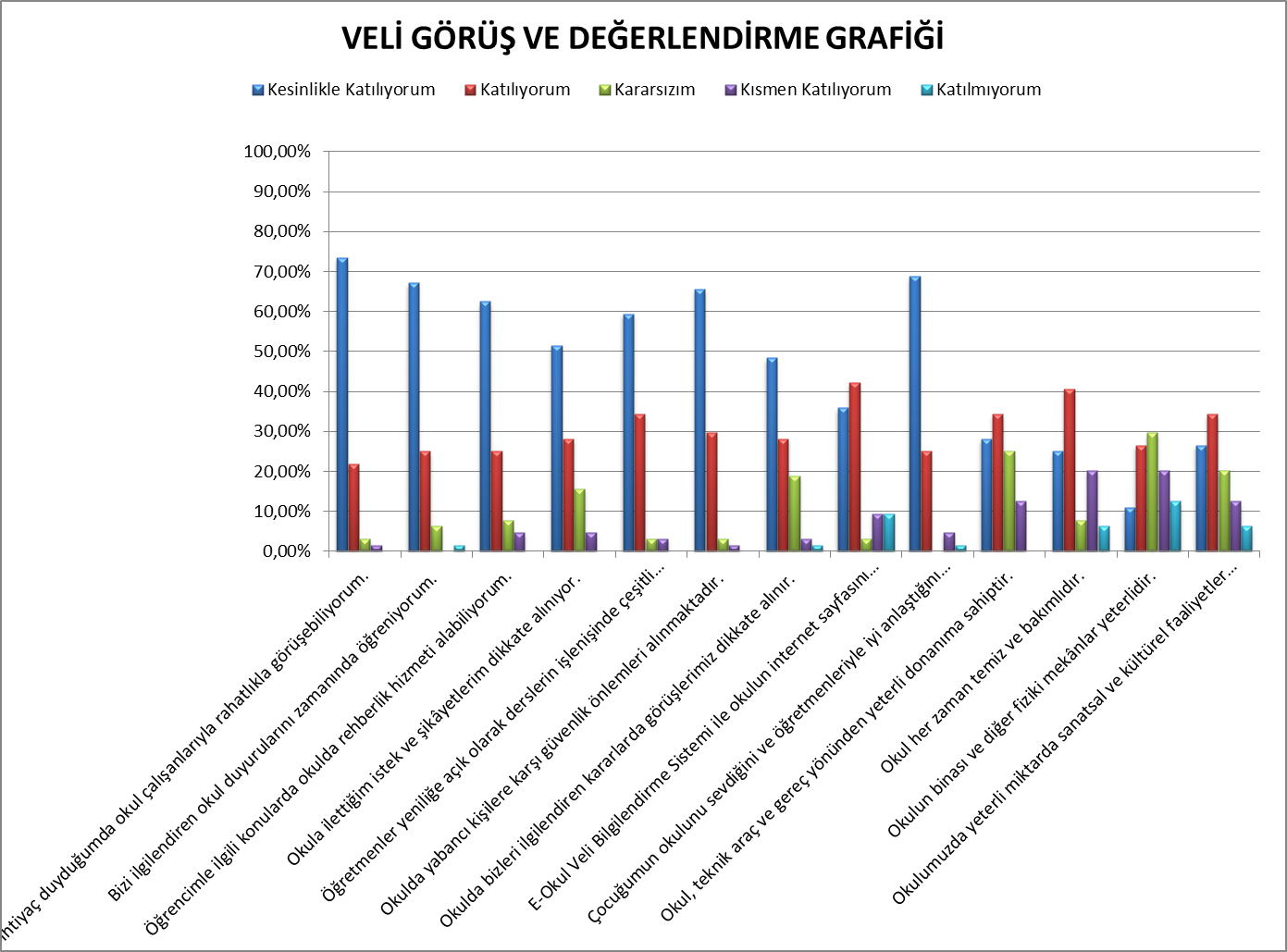 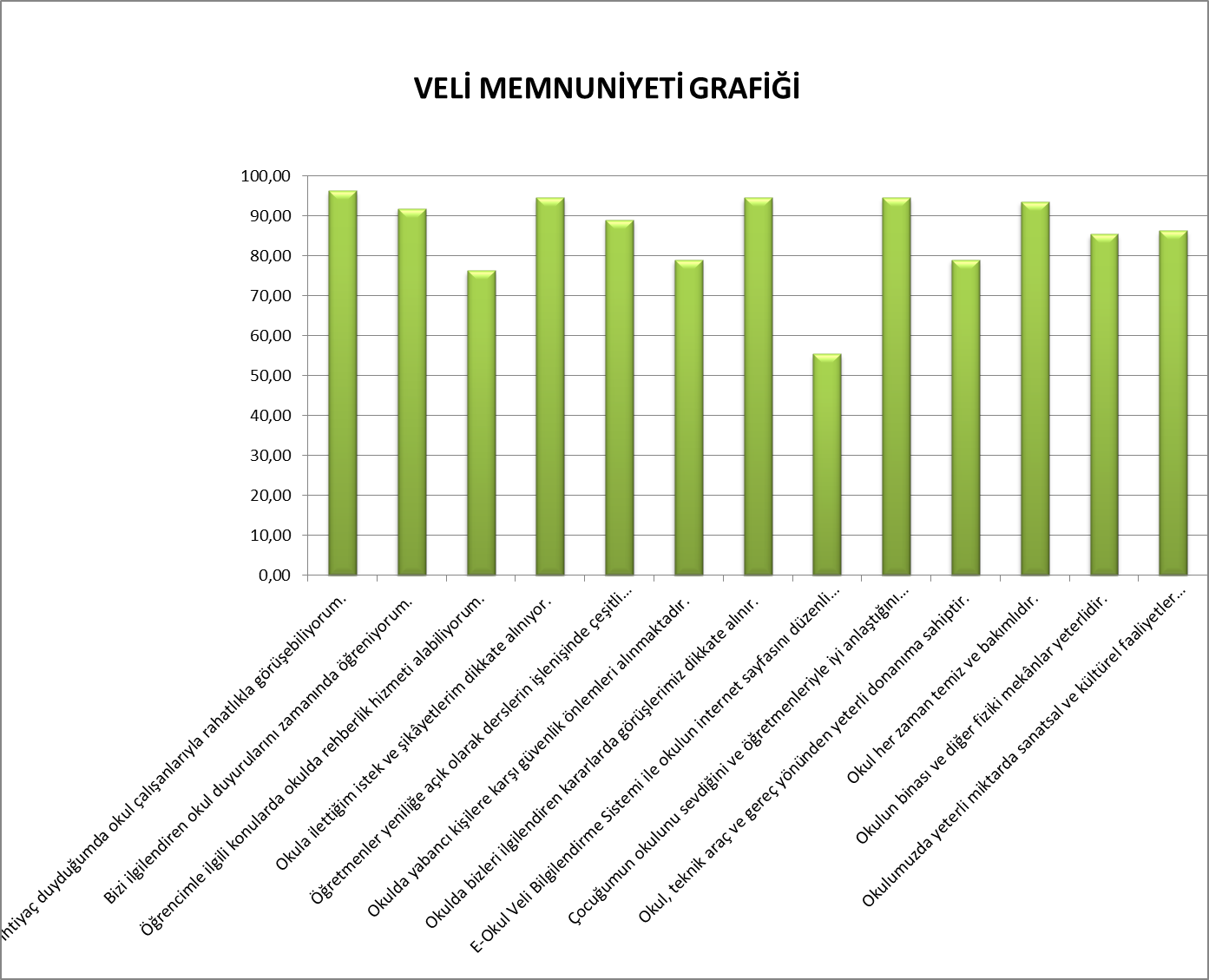 GZFT (Güçlü, Zayıf, Fırsat, Tehdit) ANALİZİOkulumuzun temel istatistiklerinde verilen okul künyesi, çalışan bilgileri, bina bilgileri, teknolojik kaynak bilgileri ve gelir gider bilgileri ile paydaş anketleri sonucunda ortaya çıkan sorun ve gelişime açık alanlar iç ve dış faktör olarak değerlendirilerek GZFT tablosunda belirtilmiştir. Dolayısıyla olguyu belirten istatistikler ile algıyı ölçen anketlerden çıkan sonuçlar tek bir analizde birleştirilmiştir.Kurumun güçlü ve zayıf yönleri donanım, malzeme, çalışan, iş yapma becerisi, kurumsal iletişim gibi çok çeşitli alanlarda kendisinden kaynaklı olan güçlülükleri ve zayıflıkları ifade etmektedir ve ayrımda temel olarak okul müdürü/müdürlüğü kapsamından bakılarak iç faktör ve dış faktör ayrımı yapılmıştır.	İçsel FaktörlerGüçlü YönlerZayıf YönlerDışsal FaktörlerFırsatlarTehditlerGelişim ve Sorun AlanlarıGelişim ve sorun alanları analizi ile GZFT analizi sonucunda ortaya çıkan sonuçların planın geleceğe yönelim bölümü ile ilişkilendirilmesi ve buradan hareketle hedef, gösterge ve eylemlerin belirlenmesi sağlanmaktadır. Gelişim ve sorun alanları ayrımında eğitim ve öğretim faaliyetlerine ilişkin üç temel tema olan Eğitime Erişim, Eğitimde Kalite ve Kurumsal Kapasite kullanılmıştır. Eğitime erişim, öğrencinin eğitim faaliyetine erişmesi ve tamamlamasına ilişkin süreçleri; Eğitimde kalite, öğrencinin akademik başarısı, sosyal ve bilişsel gelişimi ve istihdamı da dâhil olmak üzere eğitim ve öğretim sürecinin hayata hazırlama evresini; Kurumsal kapasite ise kurumsal yapı, kurum kültürü, donanım, bina gibi eğitim ve öğretim sürecine destek mahiyetinde olan kapasiteyi belirtmektedir.Gelişim ve sorun alanlarına ilişkin GZFT analizinden yola çıkılarak saptamalar yapılırken yukarıdaki tabloda yer alan ayrımda belirtilen temel sorun alanlarına dikkat edilmesi gerekmektedir.Gelişim ve Sorun AlanlarıBÖLÜM III : MİSYON, VİZYON VE TEMEL DEĞERLEROkul Müdürlüğümüzün Misyon, vizyon, temel ilke ve değerlerinin oluşturulması kapsamında öğretmenlerimiz, öğrencilerimiz, velilerimiz, çalışanlarımız ve diğer paydaşlarımızdan alınan görüşler, sonucunda stratejik plan hazırlama ekibi tarafından oluşturulan Misyon, Vizyon, Temel Değerler; Okulumuz üst kurulana sunulmuş ve üst kurul tarafından onaylanmıştır.MİSYONUMUZMesleki Eğitim Merkezi Müdürlüğü çalışanları olarak sürekli yenilik ve değişim içinde olmaktır. Eğitimde sorumluluk sahibi, öz güven kazanmış, dürüst, çalışkan, aileye ve topluma saygılı bireyler olarak hizmet etmektir.    	Öğretimde ise elimizdeki bütün imkanları kullanarak mesleğinde bilgili, becerikli ve çalışkan bireyler yetiştirmektir.VİZYONUMUZÇağı yakalamış ve mükemmelliğe erişmiş, bölgemizde örnek bir eğitim kurumu olmak. TEMEL DEĞERLERİMİZVatan, Ülke, Bayrak SevgisiMilli ve Manevi Değerlere BağlılıkBilginin Bilince ve Beceriye DönüşmesiObjektiflikİnsana SaygıKapsayıcılıkEvrensel Değerlere SaygıEşitlik ve AdaletÇözüm Odaklı OlmakVerimlilik ve KaliteFedakârlıkKatılımcılıkSorumlulukUlaşılabilirlikİş Ahlakına BağlılıkAçıklık, ŞeffaflıkGüvenilirlikBÖLÜM IV: AMAÇ, HEDEF VE EYLEMLERTEMA I: EĞİTİM VE ÖĞRETİME ERİŞİMStratejik Amaç 1:Öğrencilerin nitelikli mesleki eğitim alabilmelerine yönelik, iş gücü piyasasında ihtiyaç duyulan alanlarda kalifiye eleman yetiştiren, öğrencilerin uyum ve devamsızlık sorunlarını gideren etkin bir eğitim – öğretim sistemi uygulanacaktır.  Stratejik Hedef 1.1 Toplumda ihtiyaç duyulan alanlarda üretken ve topluma faydalı kalifiye eleman yetiştirilecek ve öğrencilerin uyum/devamsızlık sorunları giderilecektir. Performans GöstergeleriEylemlerTEMA II: EĞİTİM VE ÖĞRETİMDE KALİTENİN ARTTIRILMASIStratejik Amaç 2: Öğrencilerimize ülkemizin sosyo-ekonomik ve kültürel kalkınmasına katkıda bulunma bilinci kazandırarak ilgi ve yetenekleri doğrultusunda hayata ve iş alanlarına hazırlamak.Stratejik Hedef 2.1  Öğrenme kazanımlarını takip eden ve velileri de sürece dâhil eden bir yönetim anlayışı ile öğrencilerimizin akademik başarıları ve mesleki becerileri geliştirilecektir.Performans GöstergeleriEylemlerTEMA III : KURUMSAL KAPASİTEStratejik Amaç 3: Eğitim ve öğretim faaliyetlerinin daha nitelikli olarak verilebilmesi için Kurumumuzun kurumsal kapasitesi güçlendirilecektir. Stratejik Hedef 3.1 Plan dönemi sonuna kadar tüm personelimizin mesleki bilgi, becerileri ve Kurumumuzun eğitim ortamları, fiziki yapı, kaynak ve ekipmanlarının kalitesi arttırılarak etkin kullanımı sağlanacaktır.Performans GöstergeleriEylemlerBÖLÜM V : MALİYETLENDİRME2019-2023 Stratejik Planı Faaliyet/Proje Maliyetlendirme TablosuBÖLÜM VI : İZLEME VE DEĞERLENDİRMEİzleme Ve Değerlendirme RaporlamaKarasu Mesleki Eğitim Merkezi 2019–2023 Stratejik Planı İzleme Ve Değerlendirme Modeli 5018 sayılı Kamu Mali Yönetimi ve Kontrol Kanunun amaçlarından biri; kalkınma planları ve programlarda yer alan politika ve hedefler doğrultusunda kamu kaynaklarının etkili, ekonomik ve verimli bir şekilde elde edilmesi ve kullanılmasını, hesap verebilirliği ve malî saydamlığı sağlamak üzere, kamu malî yönetiminin yapısını ve işleyişini düzenlemektir. 	Bu amaç doğrultusunda kamu idarelerinin; stratejik planlar vasıtasıyla, kalkınma planları, programlar, ilgili mevzuat ve benimsedikleri temel ilkeler çerçevesinde geleceğe ilişkin misyon ve vizyonlarını oluşturması,  stratejik amaçlar ve ölçülebilir hedefler saptaması, performanslarını önceden belirlenmiş olan göstergeler doğrultusunda ölçmesi ve bu sürecin izleme ve değerlendirmesini yapmaları gerekmektedir. 	Bu kapsamda Karasu Mesleki Eğitim Merkezi 2019–2023 dönemine ilişkin kalkınma planları ve programlarda yer alan politika ve hedefler doğrultusunda kaynaklarının etkili, ekonomik ve verimli bir şekilde elde edilmesi ve kullanılmasını, hesap verebilirliği ve saydamlığı sağlamak üzere Karasu Mesleki Eğitim Merkezi 2019–2023 Stratejik Planı’nı hazırlamıştır.	Merkezimiz Stratejik Planı izleme ve değerlendirme çalışmalarında 5 yıllık Stratejik Planın izlenmesi ve 1 yıllık gelişim planın izlenmesi olarak ikili bir ayrıma gidilecektir. 2019-2023 Stratejik Planı’nda yer alan performans göstergelerinin gerçekleşme durumlarının tespiti yılda iki kez yapılacaktır. Stratejik planın izlenmesinde 6 aylık dönemlerde izleme yapılacak denetim birimleri, il ve ilçe millî eğitim müdürlüğü ve Bakanlık denetim ve kontrollerine hazır halde tutulacaktır. Yıllık planın uygulanmasında yürütme ekipleri ve eylem sorumlularıyla aylık ilerleme toplantıları yapılacaktır. Toplantıda bir önceki ayda yapılanlar ve bir sonraki ayda yapılacaklar görüşülüp karara bağlanacaktır. İzleme değerlendirme döngüsü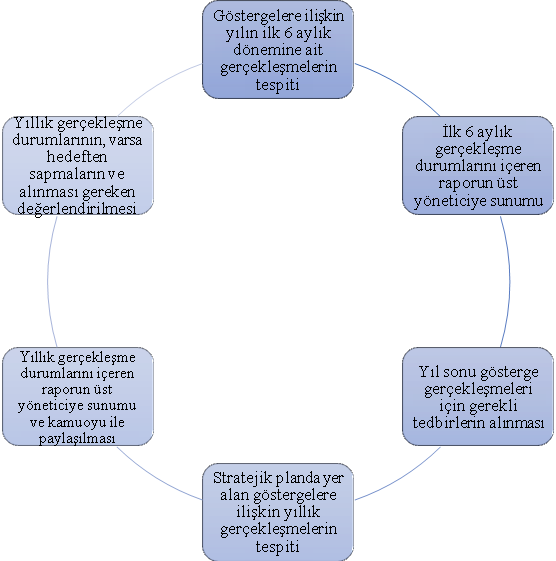 EKLERYukarda sunulan Karasu Mesleki Eğitim Merkezi Müdürlüğü 2019-2023 Yılı Stratejik Planı 29 (Yirmidokuz) Sayfadan ibaret olup, tarafımdan incelenmiş ve imza altına alınmıştır.Osman AYDIN									Ahmedlatif ŞAHİNOkul Müdürü									Şube MüdürüUYGUNDUR…./…../20..Çetin TURHANİlçe Milli Eğitim MüdürüÜst Kurul BilgileriÜst Kurul BilgileriEkip BilgileriEkip BilgileriAdı SoyadıUnvanıAdı SoyadıUnvanıOsman AYDINOkul MüdürüÖmer ARIKMüdür YardımcısıKöksal ÜLKERMüdür Yardımcısıİsmail ÇALIŞKAN	Makine.Tek. Öğr.Nil TUNCAOkul Aile Birliği BaşkanıÇağla PANCARCIGüzellik. Saç. Bak. Öğr.Cemal BAŞALANOkul Aile Birliği Yön. Kur. ÜyesiBurhan ASLANTürk Dili ve Edebiyatı Öğr.İli: SAKARYAİli: SAKARYAİli: SAKARYAİli: SAKARYAİlçesi: KARASUİlçesi: KARASUİlçesi: KARASUİlçesi: KARASUAdres: İstanbul Caddesi Yalı Mahallesi Sanayi Sitesi Dış Kapı No 88/A Karasu/SAKARYAİstanbul Caddesi Yalı Mahallesi Sanayi Sitesi Dış Kapı No 88/A Karasu/SAKARYAİstanbul Caddesi Yalı Mahallesi Sanayi Sitesi Dış Kapı No 88/A Karasu/SAKARYACoğrafi Konum (link):Coğrafi Konum (link):https://goo.gl/maps/sQKMhSwoExA2https://goo.gl/maps/sQKMhSwoExA2Telefon Numarası: 0(264) 718  12 520(264) 718  12 520(264) 718  12 52Faks Numarası:Faks Numarası:--e- Posta Adresi:362333@meb.k12.tr362333@meb.k12.tr362333@meb.k12.trWeb sayfası adresi:Web sayfası adresi:www.karasumesem.meb.k12.trwww.karasumesem.meb.k12.trKurum Kodu:362333362333362333Öğretim Şekli:Öğretim Şekli:Tam Gün Tam Gün Okulun Hizmete Giriş Tarihi : 1965Okulun Hizmete Giriş Tarihi : 1965Okulun Hizmete Giriş Tarihi : 1965Okulun Hizmete Giriş Tarihi : 1965Toplam Çalışan SayısıToplam Çalışan Sayısı1414Öğrenci Sayısı:Kız1515Öğretmen SayısıKadın22Öğrenci Sayısı:Erkek7979Öğretmen SayısıErkek77Öğrenci Sayısı:Toplam9494Öğretmen SayısıToplam99Derslik Başına Düşen Öğrenci SayısıDerslik Başına Düşen Öğrenci SayısıDerslik Başına Düşen Öğrenci Sayısı23Şube Başına Düşen Öğrenci SayısıŞube Başına Düşen Öğrenci SayısıŞube Başına Düşen Öğrenci Sayısı23Öğretmen Başına Düşen Öğrenci SayısıÖğretmen Başına Düşen Öğrenci SayısıÖğretmen Başına Düşen Öğrenci Sayısı10Şube Başına 30’dan Fazla Öğrencisi Olan Şube SayısıŞube Başına 30’dan Fazla Öğrencisi Olan Şube SayısıŞube Başına 30’dan Fazla Öğrencisi Olan Şube Sayısı-Öğrenci Başına Düşen Toplam Gider MiktarıÖğrenci Başına Düşen Toplam Gider MiktarıÖğrenci Başına Düşen Toplam Gider Miktarı524.972Öğretmenlerin Kurumdaki Ortalama Görev SüresiÖğretmenlerin Kurumdaki Ortalama Görev SüresiÖğretmenlerin Kurumdaki Ortalama Görev Süresi1Unvan*ErkekKadınToplamOkul Müdürü ve Müdür Yardımcısı3-3Branş Öğretmeni729Rehber Öğretmen---İdari Personel---Yardımcı Personel-22Güvenlik Personeli---Toplam Çalışan Sayıları10414Okul Bölümleri Okul Bölümleri Özel AlanlarVarYokOkul Kat Sayısı2Çok Amaçlı SalonXDerslik Sayısı4Çok Amaçlı SahaXDerslik Alanları (m2)104KütüphaneXKullanılan Derslik Sayısı4Fen LaboratuvarıXŞube Sayısı21Bilgisayar LaboratuvarıXİdari Odaların Alanı (m2)32İş AtölyesiXÖğretmenler Odası (m2)16Beceri AtölyesiXOkul Oturum Alanı (m2)300PansiyonXOkul Bahçesi (Açık Alan) (m2)-Okul Kapalı Alan (m2)154SINIFIKızErkekToplamSINIFIKızErkekToplam9/A4364011 A/YİYECEK İÇECEK HİZMETLERİ_2210/A  MAKİNE-1111 A/SADECE MEP UYGULAYAN DALLAR_2210 A/GÜZ. SAÇ. BAK.7121911 B/MOTORLU ARAÇLAR_2210 A/ELEKTRİK ELEKTRONİK-3311 B/TESİSAT VE İKLİMLENDİRME_1110 A/YİYECEK İÇECEK HİZMETLERİ-2211 B/İÇ MEKAN VE MOBİLYA TEKNOLOJİSİ_1110 B/MOTORLU ARAÇLAR-1111 B/METAL TEKNOLOJİSİ_1110 B/TARIM-3312 A/GÜZ. SAÇ. BAK._1111 A/TARIM_2211 A-B/GÜZ. SAÇ. BAK.44811 A/ELEKTRİK ELEKTRONİK_55TOPLAM157994Akıllı Tahta Sayısı-TV Sayısı1Masaüstü Bilgisayar Sayısı6Yazıcı Sayısı4Taşınabilir Bilgisayar Sayısı1Fotokopi Makinası Sayısı1Projeksiyon Sayısı3İnternet Bağlantı Hızı1024 MbitYıllarGelir MiktarıGider Miktarı20176526,305055,30201833006518,25ÖğrencilerŞube başına düşsen öğrenci sayılarının istenilen düzeyde olmasıKayıt bölgemizde ulaşım imkanlarının elverişli olması.Öğrenciler arası arkadaşlık bağlarının güçlü olması.Öğrencilere yönelik oryantasyon faaliyetleri.Bölgemizin sanayi bölgesi olmasından işyerlerinin ara eleman ihtiyacının olması.ÇalışanlarTüm Çalışanları okul sağlığı ve hijyen eğitiminden geçirilmiş olması.Öğrenci sayısı az olduğundan iş yükünün az olması.Çalışma ortamları ile sosyal, kültürel ve sportif ortamların iş motivasyonunu sağlayacak biçimde düzenlenmesi.Çalışanların ödüllendirilmesi.İdare – öğretmen – personel – veli ve öğrenci arasında iyi bir iletişimin sağlanmış olması. Deneyimli ve dinamik bir kadro yapısına sahip olması.Yeniliğe, gelişime ve takım çalışmasına yatkın insan kaynağı.Kurum içi yardımlaşma ve dayanışmanın istenen düzeyde olması,Çalışanlar arası bilgi paylaşımı ve iş birliğiVelilerKayıt bölgemizde mahalle kültürünün etkin olması.Veli-okul-işveren iş birliğinin gelişmiş olmasıBina ve YerleşkeOkul binamızın kat sayısının az olmasıDersliklerin geniş olması.Merkezimizin Organize Sanayi ve Küçük Sanayi Sitesine çok yakın bir konumda olması.Beyaz Bayrak  sertifikasına sahip olunması.DonanımElektronik içeriklerinin hazırlanma standartları ve kullanımında problemlerin yaşanmaması.Bilgi ve iletişim teknolojilerinin eğitim ve öğretim süreçlerinde etkin kullanımıBütçeKurumumuzla Sivil Toplum Örgütleri arasında ilişkilerin olumlu düzeyde olmasıMerkezimizin genel bütçesinin olması.Okul Aile Birliğine yapılan bağışlar, yardımlar.Yönetim SüreçleriDemokratik katılımcı yönetim anlayışı.Yeniliklere ve gelişmelere açık bir yönetim anlayışına sahip olunması.Güçlü bilişim altyapısı ve elektronik bilgi sistemlerinin etkin kullanımı.Yöneticilerin bilgi paylaşımına ve iş birliğine açıklığı.Yöneticilerin katılımcılığı desteklemeleri.Yöneticilerin tecrübeli ve ekip anlayışında olması.İdareciler arası işbirliğinin üst seviyede olması.İş dağılımının işleri kolaylaştıracak şekilde olması.İletişim SüreçleriEğitimde bilgi ve iletişim teknolojilerinin kullanımıÇeşitli iletişim imkânlarının olmasıKurum içi iletişim kanallarının herkese açık olmasıRehberlikEğitsel değerlendirme ve tanılamaEğitsel, mesleki ve kişisel rehberlik hizmetleriÖğrencilerTemel Eğitim kitap okuma sayılarının hedefin altında olmasıÖğrencilerimizin çoğunluğunun ortaöğretim kademesinden başarısızlık veya devamsızlık nedeniyle ayrılan öğrenciler olması.Ulusal ve uluslararası yarışmalara katılan öğrenci sayısının az olması.Parçalanmış ailelerin olması.Kayıt bölgemizin göç alması.Sosyal, kültürel, sportif ve bilimsel faaliyetlere katılımın az olması.ÇalışanlarKadrolu alan-bölüm-branş öğretmenlerinin olmamasıOkul personelinin her sene değişkenlik göstermesiVelilerVelilerin eğitim Öğretime katılımlarının yetersizliği.Bina ve YerleşkeOkul bahçesinin olmaması.Sanayi Kooperatifiyle ortak kullanım alanlarımızın olması.Okullumuzda kültürel, sanatsal ve sportif faaliyetlerin yapılacağı salonların olmayışı.Kız öğrenci tuvaletinin olmayışı.Kooperatif binasının altında lokantanın bulunması.DonanımOkullarda sosyal, kültürel ve sportif etkinlikler için gerekli donanımın yetersiz olmasıBütçeGenel bütçenin yetersiz olmasından dolayı öğrencilerin öğlen yemeklerinin gönderilen bütçeyle karşılanamaması.Kayıt bölgemizde ekonomik durumu iyi olan hayırsever vatandaşların az olması.Yönetim SüreçleriKadrolu hizmetli ve teknik personel bulunmamasıMevcut binanın geçici olmasının uzun ve orta vadeli planlamalarda oluşturduğu olumsuz etkilerİletişim SüreçleriVeli toplantılarına yeterli katılımın sağlanamaması.İşveren ve veli arasında iletişimin kopuk olması.Sosyal iletişim imkanlarından yeteri kadar yararlanılamamasıOkul Web sitesinden yeterli düzeyde kullanılamamasıSosyal Kültürel ve SanatsalOkulumuzda sosyal kültürel ve sanatsal faaliyetler için yeterli imkanların olmaması.Öğrencilerin haftada bir gün okula gelmelerinden sosyo-kültürel faaliyetlere yeterli zaman ayrılamaması.PolitikOkulumuzun zorunlu bölge hizmeti kapsamında yer alması.İlçemizdeki yerel yönetim, kurum ve kuruluşlarla kolaylıkla işbirliğinin sağlanabilmesi.Bakanlık, il ve ilçe stratejik planları EkonomikYapılan bağışların Okul Alie Birliği bütçesine katkı sağlaması.İlçemize yeni sanayi kuruluşlarının kurulması.Ders kitaplarının ücretsiz dağıtılması.İlçemizde ekonomik değeri yüksek tarım ürünlerinin yetişmesi.İlçe ekonomisinin ve nüfusunun hızla gelişmesi.Öğrencilerimizin mezun olduktan sonra kendi alanlarında çalışabilecek iş imkânlarının fazla ve çeşitli olması.SosyolojikKayıt bölgemizde dezavantajlı öğrenci sayısının az olması.Ailelerin tarım bölgesinde ikamet ediyor olmasından dolayı özellikle kız çocuklarının okumasına ve çeşitli iş alanlarında çalışmalarına sıcak bakıyor olmaları.TeknolojikBakanlık tarafından geliştirilen yazılımlar, projeler (Fatih Projesi, Mebbis ve e-okul, TEFBİS, EBA, DYNED vb.)Eğitimde gerekli teknolojik imkânların bulunması(akıllı tahta hariç)İlçemizde yerel basın-yayın organlarının bulunması Mevzuat-YasalÖğrencilerin öğrenim gördükleri süreç boyunca da sigorta girişlerinin ve primlerinin ödeniyor olması gibi avantajlar.İşyerlerinin çalıştırılan çırak,kalfa adetince devlet katkısıyla desteklenmesi.Öğretmenlerin kendilerini yetiştirmelerin olanak veren hizmet içi eğitim faaliyetlerinin olması.Bilgi edinme kanallarının çeşitli ve hızlı olması.Personelin yasal hak ve sorumlulukları. Yasal yükümlülüklerin belirlenmesi.EkolojikOkulun ilçe merkezinde olması.İlçemizdeki iklim şartlarının eğitim öğretime elverişli olmasıPolitikÜlkemizde mesleki eğitimin önemini tam olarak kavranılamamış olması.Mesleki eğitimin tanıtımının tam yapılamıyor olması.Mesleki eğitim merkezlerinin diğer okullarının gölgesinde kalması.Okulumuz kayıt bölgesinin geniş bir alanı kapsaması.EkonomikAilelerin sosyo-ekonomik yapılarının düşük olmasıKaynaklarımızın az olması.Bölge insanının geçim kaynağının tek ürüne endeksli olmasıSosyolojikAilelerin eğitime yeteri kadar önem vermemesiSosyal faaliyetlere katılımda karşılaşılan sıkıntılarDış göç yoluyla gelen yabancı uyruklu öğrenciler Toplumda kitap okuma, spor yapma, sanatsal ve kültürel faaliyetlerde bulunma alışkanlığının yetersiz olması.Çevrenin Şiddet olaylarına açık olması.Öğrencilerin evlerinde kendilerine ait odalarının bulunmaması.Parçalanmış aile yapısının çok olmasıTeknolojikİnternetin öğrenciler üzerindeki olumsuz etkisiDonatım eksikleri.Bireylerde oluşan teknoloji bağımlılığıMedyada eğitim ve öğretime ilişkin çoğunlukla olumsuz haberlerin ön plana çıkarılması Mevzuat-YasalYönetici görevlendirme mevzuatının ihtiyaçlara cevap vermemesiÖğretmenlik meslek kanununun  bulunmaması nedeniyle görev tanımlarının net olmamasıMüfredatların sürekli değişime uğramasıMevzuatların sürekli değişime uğraması EkolojikOkulumuza ait bina olmamasıHava, su kirliliği, Hava olayları İlçemizde kültürel, sanatsal ve sportif faaliyetlerin yapılacağı yeterli sayıda salon bulunmamasıEğitime ErişimEğitimde KaliteKurumsal KapasiteOkullaşma OranıAkademik BaşarıKurumsal İletişimOkula Devam/DevamsızlıkSosyal, Kültürel ve Fiziksel GelişimKurumsal YönetimOkula Uyum, OryantasyonSınıf TekrarıBina ve YerleşkeÖzel Eğitime İhtiyaç Duyan Bireylerİstihdam Edilebilirlik ve YönlendirmeDonanımYabancı ÖğrencilerÖğretim YöntemleriTemizlik, HijyenHayat Boyu ÖğrenmeDers araç gereçleriİş Güvenliği, Okul Güvenliği1.TEMA: EĞİTİM VE ÖĞRETİME ERİŞİM1.TEMA: EĞİTİM VE ÖĞRETİME ERİŞİM1Devamsızlık yapan öğrencilerin velileriyle iletişime geçerek sorunun nedenlerinin tespiti ve sorunun ortadan kaldırılması (SORUN ALANI)2Mesleki eğitim bir okul bitirmenin kolay yolu olmaktan çıkarılıp,  öğrenci ve veliler tarafından iş sahibi olmanın gereği haline getirilip, istenen ve ayrıcalıklı bir eğitim haline getirilmelidir. (SORUN ALANI)3Veriye dayalı yönetimle , öğretmenlerimizin , okul ve eğitim yöneticilerimizin üzerindeki bürokratik iş yükü azaltılacak. (2023 EĞİTİM VİZYONU)  Farklı isimlerle gündeme getirilen projelerin , uygulanması takibi ve raporlanması öğretmen ve idarecilerde bürokratik iş yükünü arttırmaktadır. (SORUN ALANI)4Kayıt bölgemizdeki yapılaşmanın hızlı ve dağınık olması( SORUNALANI)5Okulun fiziki imkan ve kapasitesi farklı alan ve dalların açılmasına müsait olup, öğrenciler tarafından tercih edilebilir, çağın gereklerine ve bölgenin yapısına uygun alanlar açılması yoluna gidilmelidir. GELİŞTİRİLEBİLİR ALAN6Okuldan erken ayrılan öğrencilerin Açık Öğretim Lisesine kayıt yaptırmaları için yönlendirme         ( GELİŞTİRİLEBİLİR ALAN)2.TEMA: EĞİTİM VE ÖĞRETİMDE KALİTE2.TEMA: EĞİTİM VE ÖĞRETİMDE KALİTE1Akademik başarısı düşük öğrencilerin tespiti ve nedenlerinin araştırılması ( GELİŞTİRİLEBİLİR ALAN)2Öğrencilerin eğitim öğretim yılı boyunca sosyal, kültürel ve sportif faaliyetlere yönlendirilmesi ( GELİŞTİRİLEBİLİR ALAN)3Kitap okuma yarışması, bilgi yarışması gibi kültürel etkinliklerin düzenlenerek, öğrencilerin katılıma teşviki (GELİŞTİRİLEBİLİR ALAN)4Öğrencilerin sportif faaliyetlere etkin katılımının sağlanması (GELİŞTİRİLEBİLİR ALAN)5Eğitim öğretim yılı sonunda başarısız olup, sınıf tekrarı yapacak öğrencilerin, bir sonraki yıl aynı sonucu yaşamaması için sorunlarının tespiti ve başarısızlığın önlenmesi çalışmaları (SORUN ALANI)6Sektördeki kurum ve kuruluşlarla irtibat halinde olarak, mezun öğrencilerin istihdam edilmesini sağlamak (GELİŞTİRİLEBİLİR ALAN)7Akademik başarısı düşük öğrencilerin tespiti ve nedenlerinin araştırılması ( GELİŞTİRİLEBİLİR ALAN)8Dersleri daha ilgi çekici hala getirmek için farklı öğretim yöntem ve teknikleri kullanmak(GELİŞTİRİLEBİLİR ALAN)9Öğrencilerin ders için gerekli araç-gereç ve malzemeyi tam olarak getirmelerini sağlamak  (SORUN ALANI)10Okullar arası başarı farklarının azaltılmasına yönelik eğitsel tedbirler alınması. (2023 EĞİTİM VİZYONU)3.TEMA: KURUMSAL KAPASİTE3.TEMA: KURUMSAL KAPASİTE1İnsan kaynağının genel ve mesleki yetkinliklerinin geliştirilmesi2Hizmetiçi eğitim kalitesi3Okul ve dersliklerin fiziki kapasitesinin yetersizliği 4Okul ve kurumların sosyal, kültürel, sanatsal ve sportif faaliyet alanlarının yetersizliği5Okullardaki fiziki durumun özel eğitime gereksinim duyan öğrencilere uygunluğu 6Okul ve kurumların bütçeleme süreçlerindeki yetki ve sorumluluklarının artırılması7Alternatif finansman kaynaklarının geliştirilmesi8Kurumsal aidiyet duygusunun geliştirilmemesi9Mevzuatın sık değişmesi10Kurumsallık düzeyinin yükseltilmesi11Kurumlarda stratejik yönetim anlayışının bütün unsurlarıyla hayata geçirilmemiş olması12Siyasi ve sendikal yapının eğitim üzerinde olumsuz etkisi13Bilgiye erişim imkânlarının ve hızının artırılması14Teknolojik altyapı eksikliklerinin giderilmesi15Elektronik içeriğin geliştirilmesi ve kontrolüNoPERFORMANSGÖSTERGESİMEVCUTHEDEFHEDEFHEDEFHEDEFHEDEFNoPERFORMANSGÖSTERGESİ201820192020202120222023PG.1.1.1Kalfa adayı öğrenci sayısı(Çırak)87110140160170180PG.1.1.2Kalfalık belgesi alanların sayısı293545556065PG.1.1.3Usta adayı öğrenci sayısı(Kalfa)142030404550PG.1.1.4Ustalık belgesi alanların sayısı263035404245PG.1.1.5Usta öğreticilik belgesi alanların sayısı243035404550PG.1.1.6Bir eğitim ve öğretim döneminde 20 gün ve üzeri devamsızlık yapan öğrenci oranı (%)1055222PG.1.1.7Kurumun engelli bireylerin kullanımına uygunluğu (0-1)000000PG.1.1.8Ders Dışı faaliyetlere katılım Oranı57891012NoEylem İfadesiEylem SorumlusuEylem Tarihi1.1.1Mesleki eğitim merkezinin eğitim faaliyetlerinin tanıtımının yapılmasıMüdür Yardımcısı, Koordinatör ÖğretmenlerEğitim öğretim yılı boyunca1.1.2Devamsızlık nedenlerinin tespit edilmesi ve azaltılmasına yönelik çalışmaların yapılmasıMüdür Yardımcısı Eğitim öğretim yılı boyuncaNoPERFORMANSGÖSTERGESİMevcut    HEDEF    HEDEF    HEDEF    HEDEF    HEDEFNoPERFORMANSGÖSTERGESİ201820192020202120222023PG.2.1.1Bir eğitim ve öğretim döneminde bilimsel, kültürel, sanatsal ve sportif alanlarda en az bir faaliyete katılan öğrenci oranı (%)3510151720PG.2.1.2Bir eğitim ve öğretim döneminde bilimsel, kültürel, sanatsal ve sportif alanlarda düzenlenen faaliyet sayısı3510151720PG.2.1.39. sınıf yılsonu başarı puanı ortalamaları  60,836570757880PG.2.1.410. sınıf yılsonu başarı puanı ortalamaları  71,907375777880PG.2.1.511. sınıf yılsonu başarı puanı ortalamaları  _7075808182PG.2.1.612. sınıf yılsonu başarı puanı ortalamaları  _10085878890PG.2.1.7Kurumunuzun Mesleki Yabancı dil dersi yılsonu puan ortalaması889091929293PG.2.1.8Ulusal ve uluslararası projelere katılan öğrenci oranı (%)011112PG.2.1.9Toplumsal sorumluluk ve gönüllülük programlarına katılan öğrenci oranı (%)235578PG.2.1.10İşletme memnuniyet oranı (%)788085909295PG.2.1.11İşbirliği yapılan işletme sayısı8890100110115120PG.2.1.12Çalışan memnuniyeti oranı (%)859095969798PG.2.1.13Öğrenci başına okunan kitap sayısı123455PG.2.1.14Okulun proje Göstergeleri011112PG.2.1.15Okul veli iş birliği toplantı göstergeleri305060707580PG.2.1.16Kütüphaneden yararlanan öğrenci oranı000000NoEylem İfadesiEylem SorumlusuEylem Tarihi2.1.1.Yılsonu memnuniyet anketi uygulanmasıTüm ders öğretmenleri,Müd. YardımcısıYıl Boyunca2.1.2Sektörle işbirliğinin yapılmasıTüm ders öğretmenleri,Müd. YardımcısıYıl Boyunca2.1.3Sektörlerin beklentilerinin değerlendirilerek ortak faaliyetlerin yürütülmesiTüm ders öğretmenleri,Müd. YardımcısıYıl Boyunca2.1.4Matematik eğitiminde öğrenci nitelik ve yeterliliklerinin yükseltilmesi için faaliyetler yapılacaktır.Matamatik Öğretmeni Müd. YardımcısıYıl Boyunca2.1.5Türk Dili ve Edebiyatı eğitiminde öğrenci nitelik ve yeterliliklerinin yükseltilmesi için faaliyetler yapılacaktır.Türk Dili ve Edebiyatı Öğretmeni , Müd. YardımcısıYıl Boyunca2.1.6Öğrenci başına okunan kitap sayısının arttırılması için kitap okumayı teşvik edici faaliyetler yapılacaktır.Türk Dili ve Edebiyatı Öğretmeni , Müd. YardımcısıYıl BoyuncaNoPERFORMANSGÖSTERGESİ  MEVCUT                               HEDEF  MEVCUT                               HEDEF  MEVCUT                               HEDEF  MEVCUT                               HEDEF  MEVCUT                               HEDEFNoPERFORMANSGÖSTERGESİ201820192020202120222023PG.3.1.1Mesleki eğitime uygun atölye sayısı_12234PG.3.1.2Üniversiteler, yerel yönetimler ve STK’lar ile yapılan protokol sayısı_11222PG.3.1.3Kurum tanıtımına yönelik yapılan faaliyet sayısı121213131414PG.3.1.4Öğretmenleri motivasyonunu arttırmaya yönelik yapılan etkinlik sayısı234567PG.3.1.5Öğretmen Başına düşen hizmet içi saati(eğitim öğretim yılı içi)587075808590PG.3.1.6Mesleki Gelişim Faaliyetlerine katılan personel oranı100100100100100100PG.3.1.7Lisansüstü eğitime sahip personel oranı255050505050PG.3.1.8Bilimsel ve sanatsal etkinliklere katılan personel oranı0255075100100PG.3.1.10Uluslararası hareketlilik programlarına katılan personel oranı02525505075PG.3.1.11Öğretmen memnuniyet oranı727580828587PG.3.1.12Öğretmen Başına düşen öğrenci sayısı101215171819PG.3.1.13Ödül alan personel oranı011111PG.3.1.14Öğrenci başına düşen sosyal, sanatsal, sportif ve kültürel faaliyet alanı (metrekare)005555PG.3.1.15Okul Gelirlerinin giderleri karşılama oranı505555606065PG.3.1.16Öğrenci başına düşen harcama miktarı524.972600700750750800PG.3.1.17Bakım ve onarım ihtiyaçlarının giderilme oranı100100100100100100PG.3.1.18Donatım İhtiyaçlarının giderilme oranı100100100100100100PG.3.1.19Paydaşların karar alma süreçlerine katılımı için gerçekleştirilen faaliyet sayısı334445PG.3.1.20Okul internet sayfası görüntülenme sayısı198325003000350040005000PG.3.1.21Veli Toplantılarına katılım oranı305055606570PG.3.1.22İşbirliği yapılan diğer STK, üniversite ve diğer kurumsal paydaş sayısı001111NoEylem İfadesiEylem Sorumlusu3.1.1.Okulun mevcut eksiklerinin giderilmesi, yenileme çalışmaları Okul Müdürü3.1.2Atölyelerin yenilenmesi ve düzenlenmesiMüdür Yardımcısı Alan Öğretmenleri3.1.3Personelin ilgi ve yeteneklerine göre değerlendirilip hizmet içi eğitim faaliyetlerine yönlendirilmesiOkul Müdürü3.1.4Beyaz Bayrak ve Beslenme Dostu Kurum projelerine yönelik çalışmaların yapılmasıMüdür YardımcısıKaynak Tablosu20192020202120222023ToplamGenel Bütçe80001000011000120001300014000Valilikler ve Belediyelerin Katkısı000000Diğer (Okul Aile Birlikleri)5000600070008000900010000TOPLAM130001600018000200002100024000İZLEME DEĞERLENDİRME TAKVİMİİZLEME DEĞERLENDİRME TAKVİMİİZLEME DEĞERLENDİRME TAKVİMİİZLEME DEĞERLENDİRME TAKVİMİİZLEME DEĞERLENDİRMEDÖNEMİGERÇEKLEŞTİRİLME ZAMANIİZLEME DEĞERLENDİRME DÖNEMİSÜREÇ AÇIKLAMASIZAMAN KAPSAMIBirinciDönemHer Yılın 
Temmuz Ayı İçerisindeGöstergeler ile ilgili gerçekleşme durumlarına ilişkin verilerin toplanması ve değerlendirilmesiGöstergelerin gerçekleşme durumları hakkında hazırlanan raporun üst yöneticiye sunulmasıOcak-TemmuzİkinciDönemİzleyen Yılın Şubat Ayı Sonuna KadarGöstergeler ile ilgili yılsonu gerçekleşme durumlarına ilişkin verilerin toplanması ve konsolide edilmesiÜst yönetici başkanlığında harcama birim yöneticilerince yılsonu gerçekleşmelerinin, gösterge hedeflerinden sapmaların ve sapma nedenlerin değerlendirilerek gerekli Stratejilerin alınmasıTüm YılTablo - İzleme değerlendirme takvimi tablosu                                          Tablo - İzleme değerlendirme takvimi tablosu                                          Tablo - İzleme değerlendirme takvimi tablosu                                          Tablo - İzleme değerlendirme takvimi tablosu                                          STRATEJİK PLAN ÜST KURULU İMZA SİRKÜSÜSTRATEJİK PLAN ÜST KURULU İMZA SİRKÜSÜSTRATEJİK PLAN ÜST KURULU İMZA SİRKÜSÜSTRATEJİK PLAN ÜST KURULU İMZA SİRKÜSÜSIRA NOADI SOYADIGÖREVİİMZASI1Osman AYDINMerkez Müdürü2Köksal ÜLKERMüdür Yardımcısı3Nil TUNCAOkul Aile Birliği Başkanı4Cemal BAŞALANOkul Aile Birliği Yönetim Kurulu ÜyesiSTRATEJİK PLANLAMA EKİBİ İMZA SİRKÜSÜSTRATEJİK PLANLAMA EKİBİ İMZA SİRKÜSÜSTRATEJİK PLANLAMA EKİBİ İMZA SİRKÜSÜSTRATEJİK PLANLAMA EKİBİ İMZA SİRKÜSÜSIRA NOADI SOYADIGÖREVİİMZASI1Ömer ARIKMüdür Yardımcısı2İsmail ÇALIŞKANÖğretmen3Çağla PANCARCIÖğretmen4Burhan ASLANÖğretmen